SEVENTH SUNDAY AFTER EPIPHANY Bethlehem/Zion Lutheran Parish              February 24, 2019            Rev. James Norton Ludington & Fall Creek, Wisconsin           Linda Wiese, Organist    	   715-514-5478● ● ● ● ● ● ● ● ● ● ● ● ● ● ● ● ● ● ● ● ● ● ● ● ● ● ● ● ● ● ● ● ● ● ● ● ● ● ● ●LSB #4 P203		LSB Hymns:  580, 710, 606, 617, 629, 805Old Testament Reading:  Genesis 45:3-15Epistle:  1 Corinthians 15:21-26, 30-42Holy Gospel: Luke 6:27-38The Message:  “Can You See the Hand of God in Your Life?”Text: Genesis 45:8Zion choir will be singing "And Can It Be" (CH #347)● ● ● ● ● ● ● ● ● ● ● ● ● ● ● ● ● ● ● ● ● ● ● ● ● ● ● ● ● ● ● ● ● ● ● ● ● ● ●This Week’s ScheduleSunday, February 24, 2019                      9:00am		Zion Worship Service[Communion]			             9:00am		Bethlehem Sunday School and Adult							                              Bible Study				           10:00am	             Zion Sunday School				           10:30am              Bethlehem Worship Service				           Bethlehem Altar Guild Meeting after church				           Choir Practice after worship serviceMonday, February 25th			9:00am		Quilting @ BethlehemTuesday, February 26th			7:30pm		Dartball @ BethlehemWednesday, February 27th		5:00pm	  	Confirmation-when there is no school, 								there is no confirmation.Thursday, February 28th			7:30pm	      Bethlehem Sunday School Teacher’s MeetingSunday, March 3, 2019			9:00am		Zion Worship Service					9:00am		Bethlehem Sunday School and Adult 								                  Bible Study  				           10:00am		Zion Sunday School                   						           10:30am	             Bethlehem Worship Service							Bethlehem Choir Practice● ● ● ● ● ● ● ● ● ● ● ● ● ● ● ● ● ● ● ● ● ● ● ● ● ● ● ● ● ● ● ● ● ● ● ● ● ● ●HOLY COMMUNION is celebrated today.  Mindful of the loving, Scriptural teaching concerning church fellowship, we practice Closed Communion. This means we normally invite to commune, only active communicant members of this congregation or other congregation of the Lutheran Church-Missouri Synod in good standing.  All Guests are asked to speak with our pastor before the service before coming to the Lord’s Table.  If you have not spoken with our pastor, please do not come forward at this time.  If you would like to learn more about Closed Communion or our congregation, we encourage you to talk with our pastor.  Please sign & register for communion on the pew pad.Happy Birthday this week to: Kim Drehmel, Barbara Huff, Nancy McCann & Halle Luedtke.The Gideons will have a short message after the service at each congregation March 3.Ash Wednesday with Communion is March 6th at Zion at 7:30. The theme this year is “Behold the Man”. Please remember in your prayers: Dorothy (Noel) Smith, Don Lane, Bev Curler, Paul Leverty, Penny & Olivia Schmidt, Martha Jaenke, Pastor Jones at Zion-Chippewa, Diane Goss, the grandson of Eugene and Dotty Neumann, Drake, who was hurt snowboarding; shut-ins and members living in Care Facilities.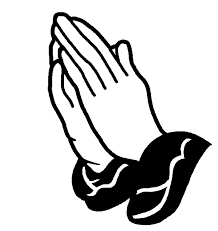 	OUR NURSING HOME RESIDENTS                             HOMEBOUND	Augusta--Diane Goss--Zion                                 	Brian Markham--Beth                   	   Geneva Smith--Beth.                            	Carol Huff--Zion               	   Eileen Hagedorn--Zion                          	Don Berlin--Beth.                 	   Amy Bergman--Zion 			Ellie Grunewald-Beth                 	   Naomi Sudbrink--Beth. 		Delores Starck-Beth.							Winifred Boyea-Wicksey-Zion							Marlene & Bo Tessmer-Beth.Also in nursing homes, or assisted living:			Phyllis Peterson-ZionBev Curler...Oak Gardens Place, Altoona The Manor, Chippewa Falls--Delores Staats, (Marilyn Norton’s mother)Grace-Woodlands, Eau Claire--Florence Korn-Beth.   Neillsville--Dorothy Solberg-Beth.Stanley--Robert Reppe-Zion     River Pines, Altoona--Julia Phillips-Beth******	Persons to contact with Prayer Chain requests: Zion, Betty Woodford 715 877 3225;                   	Bethlehem, Sharon Tumm 715 877 2402 ***CHOIR IS PRACTING TODAY AT BETHLEHEM.  IF YOU LIKE TO SING, TO COME AND JOIN US.  WE’D LOVE TO HAVE YOU SING WITH US! 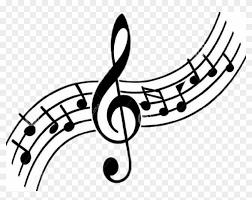 Altar Guild at Bethlehem will meet on TODAY following services.Thank you to the mission Board for the delicious meal last week, and thank you to all who came to support this ministry.

Lunch at Zion this week is hosted by the Ladies Aid.  Next week's lunch will be hosted by the Sunday School.  Plan on joining us for good food and fellowship, as well as to support these ministries.
Zion is still looking for someone to step forward to fill the position of treasurer.  This is an important position, which is vital to the continuation of our congregation.  Prayerfully consider if this is something that you can do for our church.   

Zion congregation and choir are also, still seeking someone to take the position of church organist.  If you know of someone who would do this, please talk to Dave Kiesow.

The Sunday School, at Zion, is collecting donations for the "Hearts for Jesus" project.  Your donation is appreciated.
The Quilters at Bethlehem are really making progress.  If you’d like to help them, feel freeto come any Monday morning at 9am and they’ll gladly show you what to do.Camp Luther is 2019 Hearts for Jesus mission “Filled with the Spirit” for Bethlehem’s Sunday School. The money will be used to purchase new and larger round tables for the new dining hall and Community Center at Camp Luther. We will collect for this mission during February!  There is also a collection jar in the back of the church for congregation contributions. Today in Sunday School, the children learn the story of “Jesus Changes Water into Wine” at the wedding in Cana.  Through His first miracle, Jesus revealed Himself to be true God.  God uses His Word and physical means-water, bread, wine-to reveal to us that Jesus is our Savior.  Discuss the story with your children: “How we are like the disciples, not sure just who Jesus is?  How do we sometimes doubt Him and His Word?  John2:1-11Check out your bulletin board in the narthex.  Also, there are large print Portals of Prayer available, and free items in the last row of mailboxes at Bethlehem and on the table in the narthex. Feel free to help yourself to any of them.Our Worship Response 02/10/2019   				               Bethlehem		             Zion                 Attendance                                                        75                            	              43  Offerings      		 	             $1240.00		         $1030.00  Missions				   $75.00  From Thaler Oil for usage		 $490.90Weekly Budget Needs:	                            $1185.24                     	        $1138.00+++++Bethlehem Lutheran Church reaching out to our community and to the world with the gospel of Jesus Christ.Zion Lutheran Church seeks to preach and teach God’s word to all people of all ages and showGod’s love through our witness, fellowship and service.SEVENTH SUNDAY AFTER EPIPHANY, FEBRUARY 24, 2019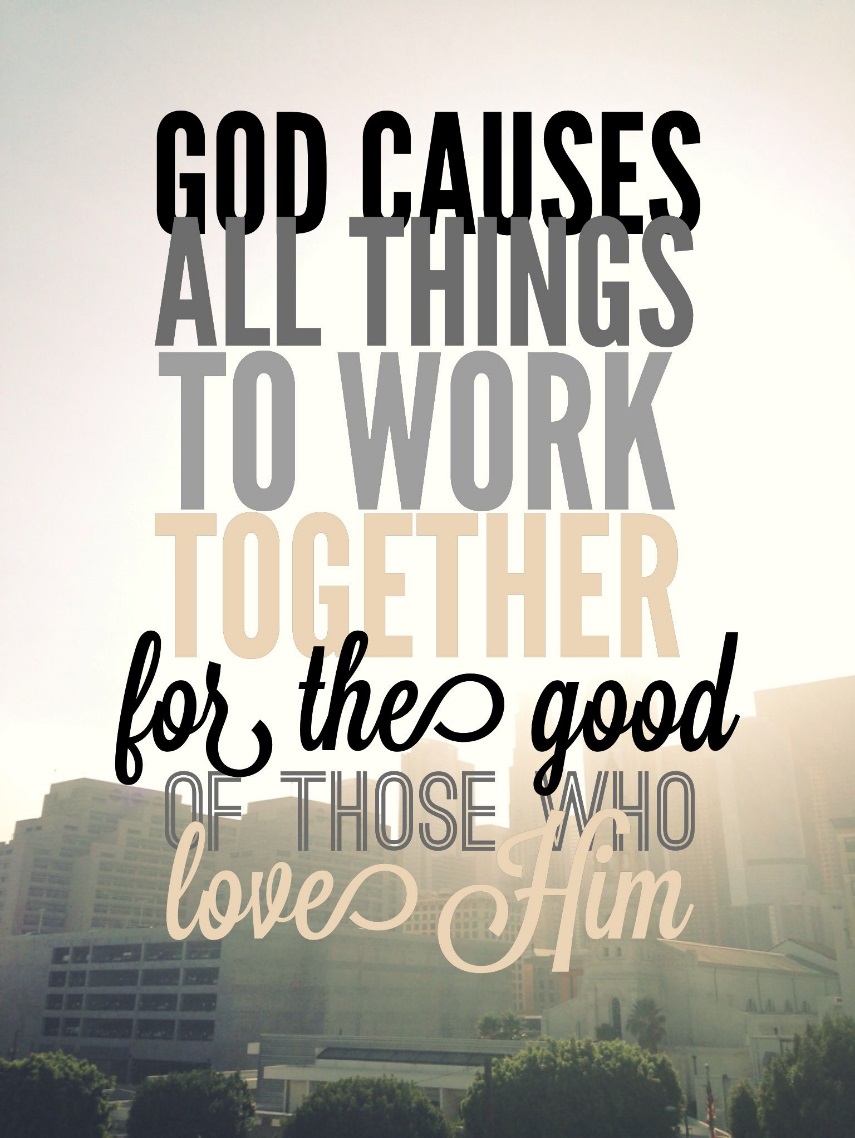 BETHLEHEM-ZION LUTHERAN PARISH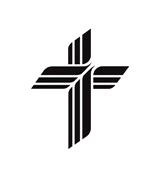 Pastor – Rev. James Norton, (715)514-5478 or cell 1(217)725-2487Bethlehem, Parish Office (715) 877-3249 - E19675 St. Rd. 27, Fall Creek, WI  54742Zion (715) 877-3128 - 1286 S 150th Ave, Fall Creek, WI 54742Web address: www.zion-bethlehem.org    Facebook: Zion-Bethlehem Lutheran Churche-mail – countryc@centurylink.net